HATHERSAGE PARISH COUNCILClerk – Mr. Steve Wyatt, Heart of Hathersage, Main Road, Hathersage, Derbyshire, S32 1BBMob: 07 432 422 470 Email: clerk@hathersageparishcouncil.gov.uk  30th January 2020To the Members of Hathersage Parish Council.Dear Councillor, You are summoned to attend the meeting of Hathersage Parish Council at 7:30pm on Tuesday 4th February 2020 in the School Hall, Hathersage St. Michael’s School, School Lane, Hathersage.  The Agenda for the meeting is set out below. As a reminder Cllrs. Olle and B Hanley are authorised for payment scrutinization and cheque signing from 6:45pm.Yours sincerely,Clerk for Hathersage Parish Council  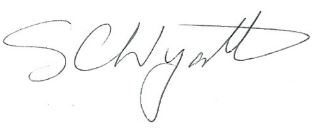 AGENDA1To receive apologies for absence.2To decide any variation in the order of business.3Declaration of Members Interests.4Public Participation.a)A period of not more than ten minutes will be made available for members of the public and Members of the Council to comment on any matter. b)If the Police Liaison Officer, a County Council or District Council Member is in attendance they will be given the opportunity to raise any relevant matter.5Confirmation of Minutes of HPC meeting of 7th January 2020 and to note any matters arising.  6Financial Matters – RFO’s Report.6.1To receive the statement of accounts.6.2To approve accounts for payment. 6.3To note account scrutiny arrangements and approve signatories for 3rd March meeting from the agreed schedule to approve and pay wages and any urgent items between this and the 3rd March meeting.6.4Transfer of RBS bank account.6.5Replacement/repair laptop of 10 year old laptop for RFO Chris Cave – to agree a budget to replace or repair.Break for KGF Business.Committees and Working Groups7Swimming Pool Committee. To receive minutes of the 14/01/20 meeting. 7.1Pumping and filtration upgrade – project update.7.2Architect additional hours method of calculation for approval.7.3To discuss and agree 2020 pool wage rates.7.4Utility consultants.8Recreation Committee. To receive minutes of meeting 21/01/20.8.1Bowling Green access.8.2Recreation field wall – quotes to consider for repair and maintain.9Planning Committee – To receive minutes of meetings since the last HPC meeting.10Amenities Committee – To receive minutes of meetings since the last HPC meeting.10.1Update on covered seating and planters.10.2Water tap – report back.10.3Café lease.11Transport Committee – To receive minutes of meetings since the last HPC meeting.12HR Committee – To receive minutes of meetings since the last HPC meeting.12.1Review the quotes and proposals for engaging HR Consultants and to agree an appointment.13Website Update – To receive any report of the Website Working Group.14Burial Ground Committee – To receive minutes of meetings since the last HPC meeting.15Clerk’s Report/Correspondence –                                    15.1Assistant Clerk interviews.15.2Letter re mobility scooter friendly gates for access to the playing field.16Village Matters16.1Overhanging vegetation – to agree a course of action.16.2To discuss and agree the proposal and quote for an additional camera at HoH.16.3To review and approve a usage policy for the HoH flagstaff.16.4Support of the Memorial Hall.16.5Dore Lane parking and Triathlon parking.17Memorial Hall - To receive Memorial Hall Management Committee Minutes.18To note DALC circulars and other items circulated.19To confirm the next HPC meeting will be at 7.30 pm Tuesday 3rd March 2020 in the School Hall.20To note items for the 3rd March 2020 agenda.